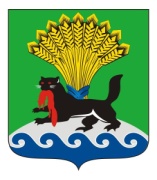                    РОССИЙСКАЯ ФЕДЕРАЦИЯ                    ИРКУТСКАЯ ОБЛАСТЬ                  ИРКУТСКОЕ РАЙОННОЕ МУНИЦИПАЛЬНОЕ ОБРАЗОВАНИЕ                АДМИНИСТРАЦИЯ             ПОСТАНОВЛЕНИЕот «26»   12         2022 г.					                                             №  792О внесении изменения в постановление администрации Иркутского районного муниципального образования от 22.11.2021 № 632 «Об утверждении персонального состава административных комиссий»Рассмотрев ходатайство главы Большереченского муниципального образования от 14.12.2022 № 1561 о внесении изменений в состав административной комиссии, в целях реализации положений, предусмотренных статьей 22.1 КоАП РФ, руководствуясь статьями 19, 20 Федерального закона от 06.10.2003 № 131-ФЗ «Об общих принципах организации местного самоуправления в Российской Федерации», в соответствии с пунктом 1 статьи 2 Закона Иркутской области от 08.05.2009 № 20-оз «О наделении органов местного самоуправления областными государственными полномочиями по определению персонального состава и обеспечению деятельности административных комиссий», статьями 4, 5, 6 Закона Иркутской области от 29.12.2008 № 145-оз «Об административных комиссиях в Иркутской области», статьями 39, 45, 54 Устава Иркутского районного муниципального образования, администрация Иркутского районного муниципального образованияПОСТАНОВЛЯЕТ:1. Внести изменение в постановление администрации Иркутского районного муниципального образования от 22.11.2021 № 632 «Об утверждении персонального состава административных комиссий» (далее – постановление № 632), изложив приложение 1 к постановлению № 632 в редакции приложения к настоящему постановлению.2. Постановление от 15.03.2022 № 152 (далее – постановление № 152) о внесении изменения в постановление администрации Иркутского районного муниципального образования «Об утверждении персонального состава административных комиссий» признать утратившим силу.3. Отделу по организации делопроизводства и работе с обращениями граждан организационного-контрольного управления администрации Иркутского районного муниципального образования внести в оригиналы постановления № 632 информацию о внесении изменения в правовой акт, постановления № 152 о признании правового акта утратившим силу.4. Опубликовать настоящее постановление в газете «Ангарские огни», разместить на официальном сайте Иркутского районного муниципального образования в информационно-телекоммуникационной сети «Интернет»www.irkraion.ru5. Контроль исполнения настоящего постановления возложить на руководителя аппарата - начальника организационно-контрольного управления.ПЕРСОНАЛЬНЫЙ СОСТАВ АДМИНИСТРАТИВНОЙ КОМИССИИБОЛЬШЕРЕЧЕНСКОГО МУНИЦИПАЛЬНОГО ОБРАЗОВАНИЯ1. Синьков Виктор Юрьевич - председатель  комиссии;2. Шамсудинов Михаил Александрович - заместитель председателя комиссии;3. Резенкова Евгения Вячеславовна  - секретарь комиссии;4. Анисимова Екатерина Владимировна - член комиссии;5. Крутикова Аза Сергеевна - член комиссии;6. Позняков Александр Викторович – член комиссии».Руководитель аппарата -начальник организационно - контрольногоуправления                                                                                                        С.В. БазиковаМэр                              Мэр       Л.П. Фролов       Л.П. ФроловПриложение к постановлению администрацииИркутского районногомуниципального образованияот 26.12.2022 г.  №  792«Приложение 1Утвержденпостановлением администрацииИркутского районного  муниципального образованияот 22.11.2021 №  632